Муниципальное бюджетное дошкольное образовательное учреждение«Центр развития ребенка – детский сад №50 «Светофорик»города НевинномысскаТворческая мастерская «Волшебный мир театра»Занятие №3Тема: «Удивительный мир теней»Составил: воспитатель МБДОУ №50г. НевинномысскаГребеник Зоряна МихайловнаДата проведения: 27.01.2022Занятие №3. Тема: «Удивительный мир теней»Цель: создание условий для повышения педагогической культуры родителей по проблеме гармоничного развития дошкольников через театрализованную деятельность.Задачи:Систематизировать представления родителей о роли театральной деятельности в физическом развитии ребенка.Создать условия для привлечения родителей в театрализованную деятельность.Организовать совместную театрализованную деятельность родителей при овладении навыками пластической теневой театрализации.Литература:1. Артемова Л. В. Театрализованные игры дошкольников: Кн. для воспитателя дет. сада. - М.: Просвещение, 1991.2. Маханева М.Д. Театрализованные занятия в детском саду: пособие для работников дошкольного учреждения-М.: ТЦ Сфера, 2001 г.3. Петрова Т.И. Театрализованные игры в детском саду: «Школьная пресса» -2000 г.Формы работы:Консультация «Роль теневого театра и театра теней в развитии дошкольников»Театрализация  сказки «Доктор Айболит» (теневой театр)Пластическая импровизация театра теней «Мое настроение».Ход встречи:Теоретическая часть.Консультация «Роль теневого театра и театра теней в развитии дошкольников»Тень… – к ней мы привыкли с детства, она сопровождает нас повсюду. Она знакома нам и в то же время хранит какую-то тайну. Мы можем играть с тенью, можем не замечать ее, но не можем убежать от нее. Теневой театр вернее было бы сказать, театр теней – очень удивительный и зрелищный вид театрального искусства. На мой взгляд, несправедливо забытый.Театр теней родился в Китае много веков назад и живет до сих пор. С его помощью создаются удивительные театральные зрелища. Театр теней является самым романтичным, самым загадочным видом театрального искусства, соединяющим в себе элементы театральной постановки, графики и мультипликации. Возможно, это и делает его столь привлекательным в глазах маленьких зрителей. Гаснет свет и в полумраке на освещенном полотне оживают сказочные персонажи.Классический театр теней предполагает создание различных фигурок животных и предметов, используя собственные руки, т. е. тени на стене представляют собой переплетения пальцев. Самое главное, что в постановках такого театра теней активное участие могут принимать и дети. Ролевые игры с детьми в театр теней очень полезны для развития мелкой моторики ребенка, особенно в раннем возрасте. Сюжеты постановок такого театра теней из пальцев будут зависеть от того, какие схемы вы сможете освоить и того, какие схемы сможет повторить ребенок.Конечно, далеко не все фигуры можно сделать руками. Более универсальный вариант театра теней основан на том, что на освещенном экране показываются тени или силуэты плоских фигур – кукол, которые обычно делают из картона. Изготовление персонажей для такого театра не требует существенных усилий и большого количества времени. Набор персонажей практически неограничен. В кукольном театре теней можно использовать декорации: деревья, цветы, облака, мебель и другие предметы. В таком театре теней можно делать более сложные постановки, чем простые диалоги в пальцевом театре теней. Для театра подойдут в качестве сценария известные ребенку сказки, басни или рассказы.Для того чтобы сделать театр теней в домашних условиях потребуется:темное помещение;экран (вместо экрана подойдет светлая стена или белая простыня, повешенная на стену);источник света (в качестве источника света может быть использована настольная лампа или проектор);актеры, которые располагаются между экраном и источником света.Чтобы куклы театра теней, вырезанные из картона, давали четкие тени лучше всего покрасить их черным цветом иначе тени будут блеклыми. Фигурки в кукольном театре теней должны перемещаться исключительно вдоль экрана. Поэтому фигурки в ролевой игре с детьми в театр теней не должны быть объемными, скорее они представляют собой профиль изображения; для удобства управления куклами-фигурками к их нижней части прикреплены деревянные палочки. По мере освоения игры в театр теней, в качестве фигурок кукольного театра можно использовать марионетки. Тогда можно сделать фигурки и их тени подвижными, фигурки - марионетки могут шагать, переставлять ноги, кланяться, поднимать и опускать руки. Руки, ноги и другие движущиеся части фигурок марионеток делаются на шарнирах.Участвовать в театральных постановках дети начинают с четырех – пяти лет. Чтобы ребенок плавно вошел в игровой процесс, не перегружайте его заданиями, достаточно и того, что ребенок управляет одним персонажем, в то время как взрослый будет читать сказку, а другой управлять другими фигурками.Театр теней – это волшебство, это сказка, которую раз увидев, не забудешь никогда!Театрализация  сказки «Доктор Айболит» (теневой театр)Воспитатель: предлагаю с помощью теневого театра принять участие в театрализации сказки «Доктор Айболит», чтобы «освежить» свои театральные способности. Желающие выбирают себе персонажей сказки.Пластическая импровизация театра теней «Мое настроение».Воспитатель: Теневой театр помог нам окунуться в детские воспоминания, соединил нас со сказкой. А теперь предлагаю сделать  без помощи материалов, а только «телом» - в прямом смысле этого слова! Итак, как сделать тени своим телом?Понадобится светлая стена или любой крупный предмет, завешенный белой простынкой;Солнечный свет или свет от яркой лампы должен светить прямо на тело, а не сбоку;Придумайте позу, которая отражаем эмоциональное состояние момента.Тени можно оживить! Пошевелите пальцами, рукой, ногой, и ваш герой расправит крылья, полетит. Научите своего ребенка изображению теней, это разовьёт моторику малыша и его пространственное мышление.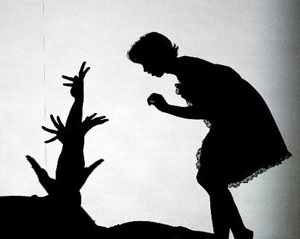 Воспитатель: эти несложные упражнения помогут развивать не только театрализованные умения Ваших детей, но и способствуют развитию мелкой моторики, координации движений и эмоциональному восприятию образов. Желаем творческих успехов!